Calcul CM1 - Addition de nombres entiers 1Pose et calcule ces opérations sur ton cahier.256 + 364				568 + 127 				638 + 95851 + 463				785 + 664				27 + 56 + 235Calcul CM1 - Addition de nombres entiers 1Pose et calcule ces opérations sur ton cahier.256 + 364				568 + 127 				638 + 95851 + 463				785 + 664				27 + 56 + 235Calcul CM1 - Addition de nombres entiers 1Pose et calcule ces opérations sur ton cahier.256 + 364				568 + 127 				638 + 95851 + 463				785 + 664				27 + 56 + 235Calcul CM1 - Addition de nombres entiers 1Pose et calcule ces opérations sur ton cahier.256 + 364				568 + 127 				638 + 95851 + 463				785 + 664				27 + 56 + 235Calcul CM1 - Addition de nombres entiers 1Pose et calcule ces opérations sur ton cahier.256 + 364				568 + 127 				638 + 95851 + 463				785 + 664				27 + 56 + 235Calcul CM1 - Addition de nombres entiers 1Pose et calcule ces opérations sur ton cahier.256 + 364				568 + 127 				638 + 95851 + 463				785 + 664				27 + 56 + 235Calcul CM1 - Addition de nombres entiers 1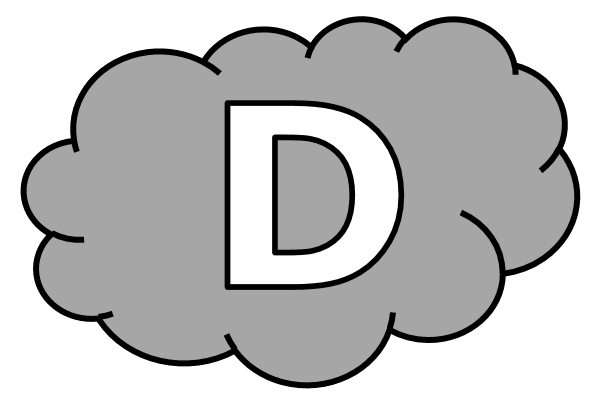 Calcule ces opérations.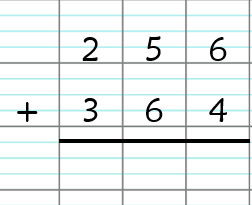 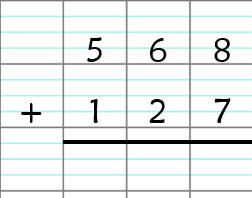 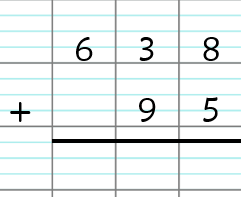 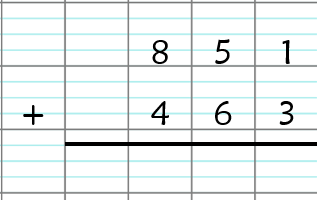 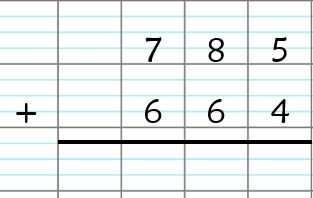 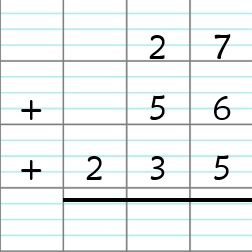 Calcul CM1 - Addition de nombres entiers 1Calcule ces opérations.Calcul CM1 - Addition de nombres entiers 1 CorrigéPose et calcule ces opérations sur ton cahier.256 + 364 = 620568 + 127 = 695638 + 95 = 733851 + 463 = 1 314785 + 664 = 1 44927 + 56 + 235 = 318Calcul CM1 - Addition de nombres entiers 2Pose et calcule ces opérations sur ton cahier.568 + 635				398 + 1 487 				2 369 + 8544 578 + 6 985			7 485 + 3 062			2 365 + 415 + 3 652Calcul CM1 - Addition de nombres entiers 2Pose et calcule ces opérations sur ton cahier.568 + 635				398 + 1 487 				2 369 + 8544 578 + 6 985			7 485 + 3 062			2 365 + 415 + 3 652Calcul CM1 - Addition de nombres entiers 2Pose et calcule ces opérations sur ton cahier.568 + 635				398 + 1 487 				2 369 + 8544 578 + 6 985			7 485 + 3 062			2 365 + 415 + 3 652Calcul CM1 - Addition de nombres entiers 2Pose et calcule ces opérations sur ton cahier.568 + 635				398 + 1 487 				2 369 + 8544 578 + 6 985			7 485 + 3 062			2 365 + 415 + 3 652Calcul CM1 - Addition de nombres entiers 2Pose et calcule ces opérations sur ton cahier.568 + 635				398 + 1 487 				2 369 + 8544 578 + 6 985			7 485 + 3 062			2 365 + 415 + 3 652Calcul CM1 - Addition de nombres entiers 2Pose et calcule ces opérations sur ton cahier.568 + 635				398 + 1 487 				2 369 + 8544 578 + 6 985			7 485 + 3 062			2 365 + 415 + 3 652Calcul CM1 - Addition de nombres entiers 2Calcule ces opérations.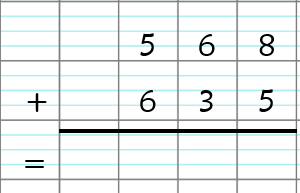 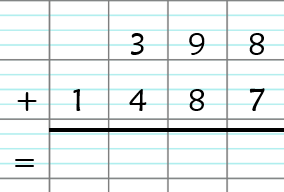 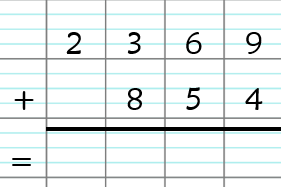 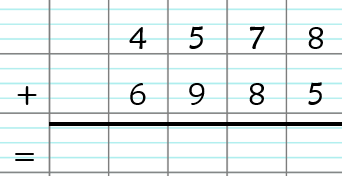 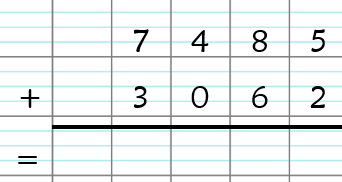 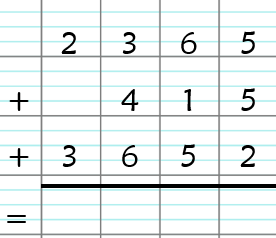 Calcul CM1 - Addition de nombres entiers 2Calcule ces opérations.Calcul CM1 - Addition de nombres entiers 2Calcule ces opérations.Calcul CM1 - Addition de nombres entiers 2 CorrigéPose et calcule ces opérations sur ton cahier.568 + 635 = 1 203398 + 1 487 = 1 8852 369 + 854 = 3 2234 578 + 6 985 = 11 5637 485 + 3 062 = 10 5472 365 + 415 + 3 652 = 6 432